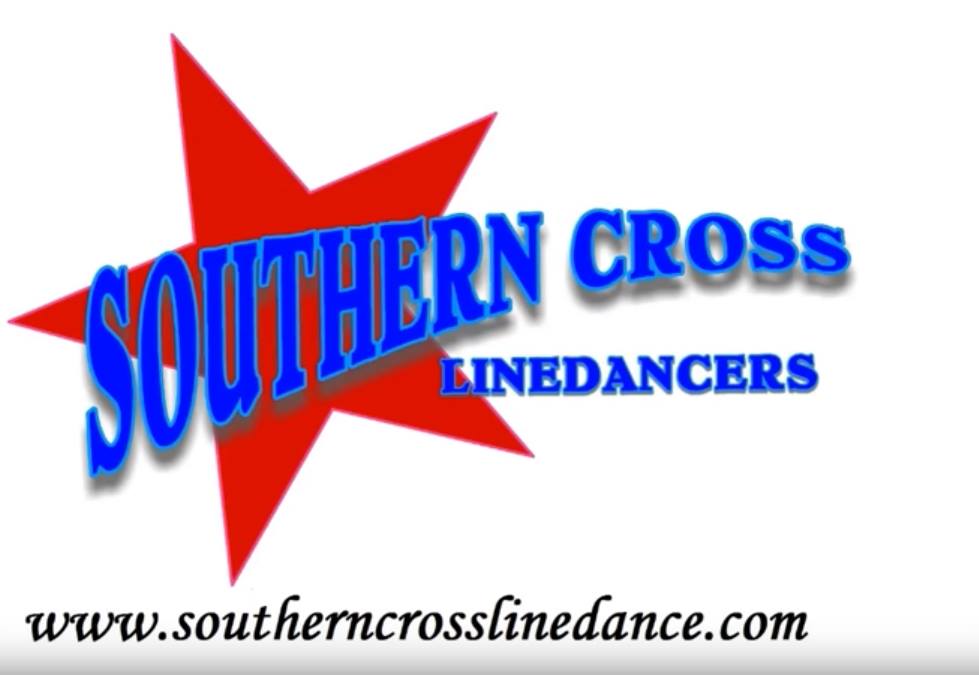 Me Without YouChoreographed by Mark Simpkin Music: Me Without You by Tim & The Glory BoysDance Description: 32 Counts - 2 Wall - Easy IntermediateIntro: Starts on lyrics - after 16 counts. Weight is on the Left.3.23 mins    BPM 922 restarts # Restart 1 on wall 4 after 8 counts – that is after the chorus. Start at 6.00 and restart at 6.00 touching R toe  beside L ## Restart 2 on wall 6 after 16 counts. Start 6.00 and restart 6.00Step Side R – L Sailor – Side R – L Coaster – Ball Step – L Forward – Recover R1 2&3	Step R to R side, Step L behind R, Step R to R side, Step L in place, (sailor step)4 5&6 	Step R to R side, Step L back, Step R beside L, Step L forward (coaster Step)&78	Ball Step R beside L, Rock L forward, Recover R #1/2 L Stepping L Forward – Turn 1/2 L shuffling RLR – Step L behind Side R Cross L over R, Hold – Weave #1 2&3	Turn 1/2 L stepping L forward (6.00), Turn 1/2 L shuffling RLR (12.00)4&5 6	Step L behind, Step R to R side, Cross L over R, Hold &7&8	Step R to R side, Step L Behind R, Step R to R Side, Cross L over R ##Recover R sweep into a 1/4 L Coaster – Full Turn L – 1/4 L stepping R to R side Hold – 1/4 L Sailor1 2&3 	Recover R sweeping L around, Turn 1/4 L stepping L back, Step R beside L, Step L forward (turning coaster 		step) (9.00)&4 56	Turn 1/2 L stepping R back, 1/2 Turn L stepping L forward, 1/4 R stepping R to R side, Hold (6.00)7&8	Turn 1/4 L stepping L back, Step R to R side, beside L, Step L to L side (turning sailor step) (3.00)Turn 1/2 L – Rock L Back – Recover R Forward – Turn 1/2 R – Rock R Back – Recover L Forward – Turn 1/4 R –Rock Step L back – Recover R forward – R Chase Step&12 	Turn 1/2 L stepping R back, Step L back, Recover R forward (9.00)&34	Turn 1/2 R stepping L back, Step R back, Recover L forward (3.00)&56	Turn 1/4 R stepping R to R side, Step L back, Recover R forward (12.00) 	7&8	Step L forward, 1/2 R pivot, Step L forward (chase Step) (6.00)Mark Simpkin – Southern Cross Line Dancers – www.southerncrosslinedance.comYouTube - SouthernCrossLinedancersmsimpkin@bigpond.net.au   M 0418 440 402	https://www.youtube.com/channel/UCttRTk_hBvxH9mWRO46-Okw